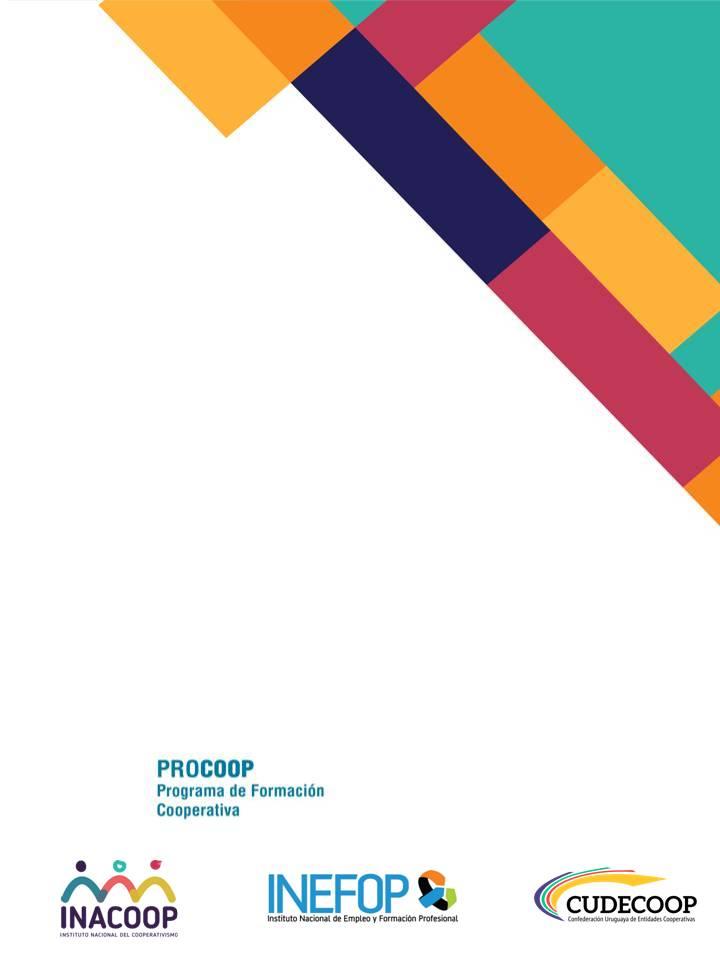 Lugar y fechaSres.: Programa de Formación CooperativaDe nuestra consideración:Por la presente manifestamos a ustedes, que nuestra organización/cooperativa nombre de la organización, solicita recibir apoyo para la (marcar lo que corresponda) Capacitación 				___Asistencia técnica 			___ Cupón para Cursos Regulares 		___referida a las temáticas (poner aquí el resumen de la capacitación y/o asistencia técnica requerida), a realizarse por (poner aquí el número) participantes de nuestra organización. Los motivos de esta solicitud se basan en (describir aquí la motivación, necesidades e intereses de la organización detallados en los siguientes puntos):a.	Historia de la conformación del grupob.	Breve presentación individual de la formación y experiencia de sus integrantesc.	Motivos por los que se proponen ser una cooperativad.	Antecedentes de relacionamiento o conocimiento o integración de cooperativas. e.	Fundamentación de la elección del rubro f.	Fuentes de financiamiento de su proyecto (actuales o proyectadas)g.	Proyecciones de su inserción en el mercado (mercados que consideran posibles)h.	Compromisos de dedicación horaria de cada integrante con el proyecto.  i.	Otros comentarios que fundamenten su solicitud al PROCOOP.Declaramos conocer y aceptar los términos y condiciones del PROCOOP y aceptamos la responsabilidad de realizar un seguimiento a la participación individual en las instancias que la capacitación y/o el proceso de asistencia técnica supongan, garantizando el mínimo de asistencia requerido en cada instancia (75%).Declaramos que hemos definido ser una cooperativa y hemos presentado nuestro estatuto en el Registro correspondiente (cooperativa en formación), con el número: (poner aquí el número de expediente con el que fue ingresado).En el caso que corresponda recibir del Programa un subsidio parcial, asumimos los compromisos relacionados.Sin otro particular, saludamos a ustedes atentamente,Firmas:   	____________________			_______________________ Nombres:Cargos:Organización o Cooperativa: